№ВопросыЧто они держат в руках? Когда и где сделан снимок?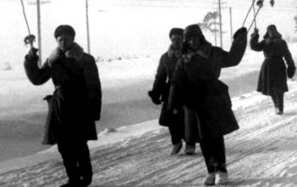 Какими словами заканчивалась каждая сводка с фронта?Что было организованно немцами в пользу СССР в Красногорске во время войны? Назовите точную дату.Назовите фамилию первого боевого командира  “Катюши”.Как связаны?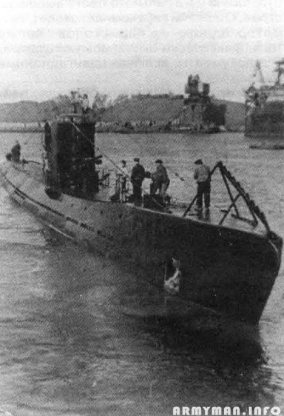 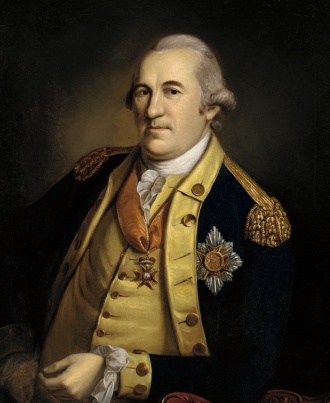 Какой русский город называли "воротами Берлина" во время ВОВ?какой тип транспортных кораблей строили американцы очень быстро по ленд-лизу за несколько дней?Этот английский город можно было спасти от разрушений, но это не было сделано. Его судьбу сравниваю со Сталинградом. Почему?Почему штрафникам при ранении нельзя было возвращаться из боя. Что полагалось делать?Какая связь между Киселевой, Ромашиной и Потуловой?Кто из ее близких родственников готовил покушение на Гитлера? И при каких обстоятельствах?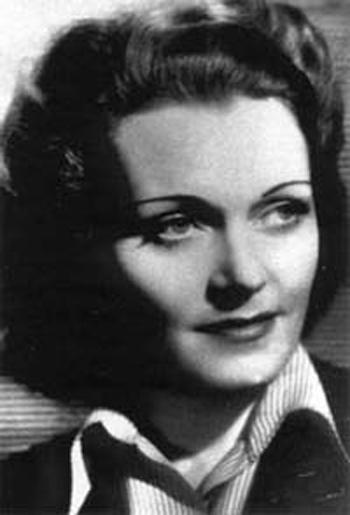 Кому из своих генералов Гитлер устроил символические похороны? Почему?Кто сообщил  о дате гитлеровского удара под Курском?Что делал конструктор фирмы Порше под Вислой?Какая связь?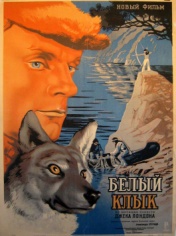 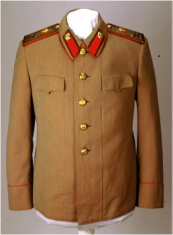 